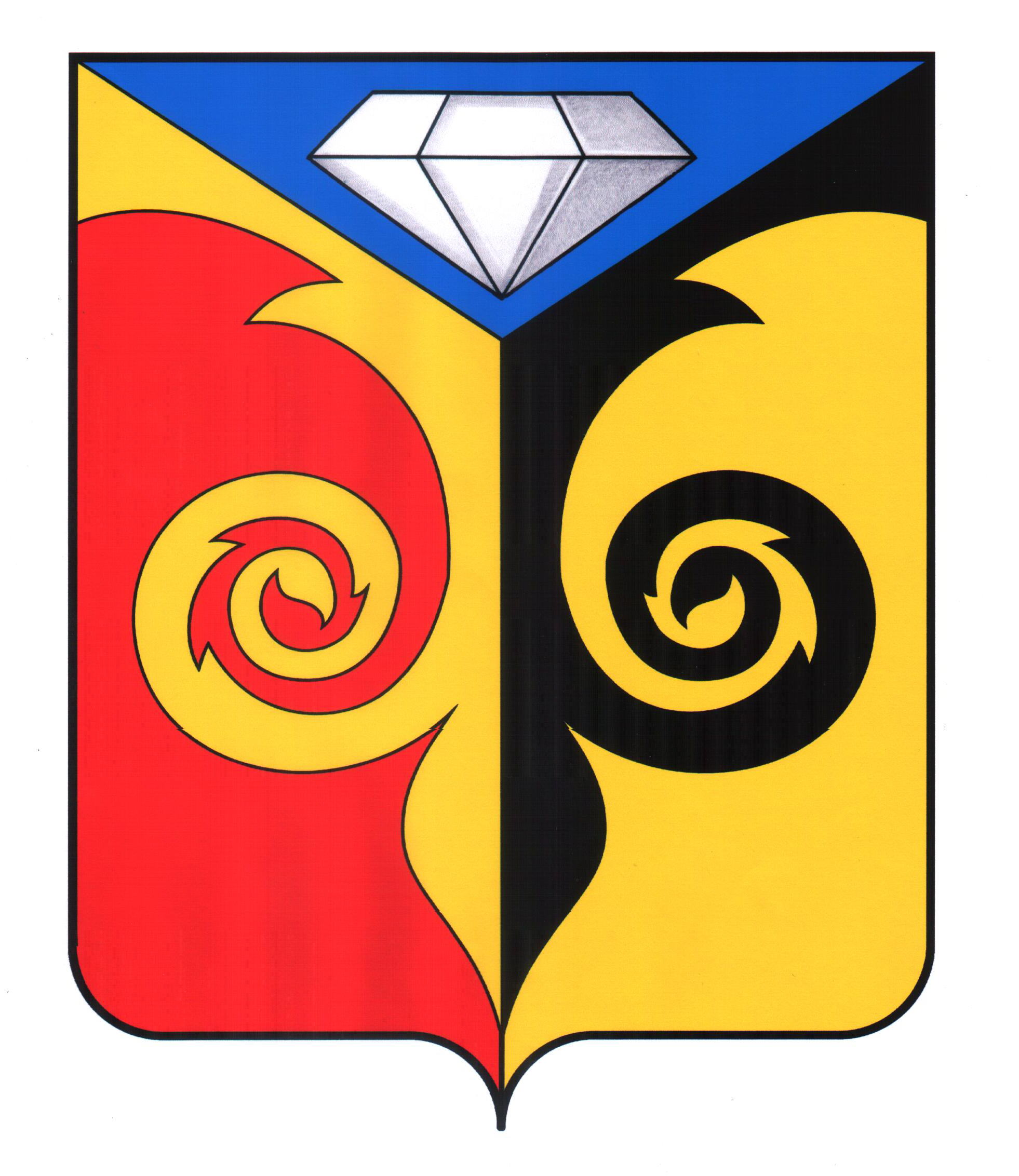 СОВЕТ ДЕПУТАТОВ  КУСИНСКОГО ГОРОДСКОГО ПОСЕЛЕНИЯЧелябинской областиРЕШЕНИЕ28.06.2017 № 29 г. КусаО внесении изменений в решение Совета депутатов Кусинского городского поселения от 25.05.2010 года № 32«Об утверждении Положения об оплате труда Главы Кусинского городского поселения,  депутата Совета депутатов, осуществляющего свою деятельность на постоянной основе,муниципальных служащих  органов местного самоуправления Кусинского городского поселения»	Руководствуясь  постановлением  Правительства Челябинской области от 26.12.2016  №  730-П  «О нормативах формирования расходов бюджетов городских округов, муниципальных районов, внутригородских районов, городских и сельских поселений Челябинской области на оплату труда депутатов, выборных должностных лиц местного самоуправления, осуществляющих свои полномочия на постоянной основе, и муниципальных служащих на 2017 год», в соответствии со статьей 18 Устава Кусинского городского поселения Совет депутатов Кусинского городского поселения  РЕШАЕТ:Внести в решение Совета депутатов Кусинского городского поселения  от 25.05.2010 г. № 32 «Об утверждении Положения об оплате труда Главы  Кусинского городского поселения,  депутата Совета депутатов,  осуществляющего свою деятельность на постоянной основе, муниципальных служащих  органов местного самоуправления  Кусинского городского поселения» (с изменениями, изложенными в решениях от 28.09.2010 г № 63, от 30.11.2010 г № 82, от 27.09.2011 г № 47, от 26.06.2012г. №32, от 19.11.2013г. №54, от 26.11.2013г. №56, от  17.12.2014г. №68, от 16.12.2015 г. №70) изменения согласно приложениям 1-4 к данному решению.3) Приложение 2 изложить в новой  редакции – Приложение 2 к настоящему решению;4) Приложение 4 изложить в новой  редакции – Приложение 3 к настоящему решению.Настоящее решение подлежит обнародованию на информационных стендах в соответствии с законодательством.Настоящее Решение вступает в силу со дня его принятия и распространяет свое действие на правоотношения, возникшие с 01июля 2017 года. Председатель Совета депутатов Кусинского городского поселения                                          Е.Э. Юшкова Приложение 1 к решению Совета депутатов Кусинского городского поселения 28.06.2017 № 29 Изменения и дополнения в Положение об оплате труда ГлавыКусинского городского поселения,  депутата Совета депутатов,осуществляющего свою деятельность на постоянной основе,муниципальных служащих  органов местного самоуправленияКусинского городского поселения:Приложение 1 к Положению об оплате труда Главы Кусинского городского поселения,  депутата Совета депутатов, осуществляющего свою деятельность на постоянной основе, муниципальных служащих  органов местного самоуправления Кусинского городского поселения (далее по тексту – Положение) изложить в новой редакции – Приложение 2 к настоящему решению;Приложение 2 к Положению изложить в новой редакции – приложении 3 к настоящему решению;Приложение 3 к Положению изложить в новой редакции – Приложение 4 к настоящему решению.      Глава       Кусинского городского поселения                                                В.Г. ВасенёвПриложение 2 к решению Совета депутатов Кусинского городского поселения от 28.06.2017 № 29 Приложение 1 к Положению об оплате труда Главы Кусинского городского поселения,  депутата Совета депутатов, осуществляющего свою деятельность на постоянной основе,муниципальных служащих  органов местного самоуправления Кусинского городского поселенияРазмеры денежного вознаграждения Главы Кусинского городского поселения, председателя Совета депутатов Кусинского городского поселенияПриложение 3 к решению Совета депутатов Кусинского городского поселения от 28.06.2017 № 29 Приложение 2к Положению об оплате труда Главы Кусинского городского поселения,  депутата Совета депутатов, осуществляющего свою деятельность на постоянной основе,муниципальных служащих  органов местного самоуправления Кусинского городского поселенияРазмеры должностных окладов муниципальных служащих органов местного самоуправления Кусинского муниципального районаПриложение 4к решению Совета депутатов Кусинского городского поселения от 28.06.2017 № 29 Приложение 3к Положению об оплате труда Главы Кусинского городского поселения,  депутата Совета депутатов, осуществляющего свою деятельность на постоянной основе,муниципальных служащих  органов местного самоуправления Кусинского городского поселенияРазмерыежемесячных надбавок за классный чин муниципальных служащих№ п/пНаименование должностейРазмер денежного вознаграждения (должностной оклад), руб.1.Глава Кусинского городского поселения62 087(13 322)2.Председатель Совета депутатов Кусинского городского поселения52 459(11 274)№ п/пНаименование должностейРазмер должностного оклада, руб.1Заместитель Главы Кусинского городского поселения10 247 2Начальник отдела органа местного самоуправления 6 764 3.Ведущий специалист4 6174Специалист I  категории3 6935Специалист II категории3 078Классный чин муниципальной службыГруппа должностей муниципальной службыРазмер ежемесячной надбавки за классный чин (в рублях)Действительный муниципальный советниквысшая1 класс – 3 9942 класс – 3 6863 класс – 3 378Муниципальный советникглавная1 класс – 3 0782 класс – 2 7643 класс – 2 462Советник муниципального образованияведущая1 класс – 2 2522 класс – 1 847Советник муниципальной службыстаршая1 класс – 1 5392 класс – 1 230Референт муниципальной службымладшая1 019